В селе Ремонтное благоустроили парк.В рамках реализации национального проекта «Жилье и городская среда» и регионального проекта «Формирование комфортной городской среды» в селе Ремонтное благоустроили парк. По итогам благоустройства парка выполнены работы по обустройству детской и мемориальной зон, площадки для проведения мероприятий, установке детского автодрома, воркаута, шахмат, детского открытого кафе, волейбольной площадки. Кроме того, на парковой территории проложили тропиночные сети из брусчатки, высадили деревья и кустарники, смонтировали наружное электроснабжение и освещение, установили системы видеонаблюдения.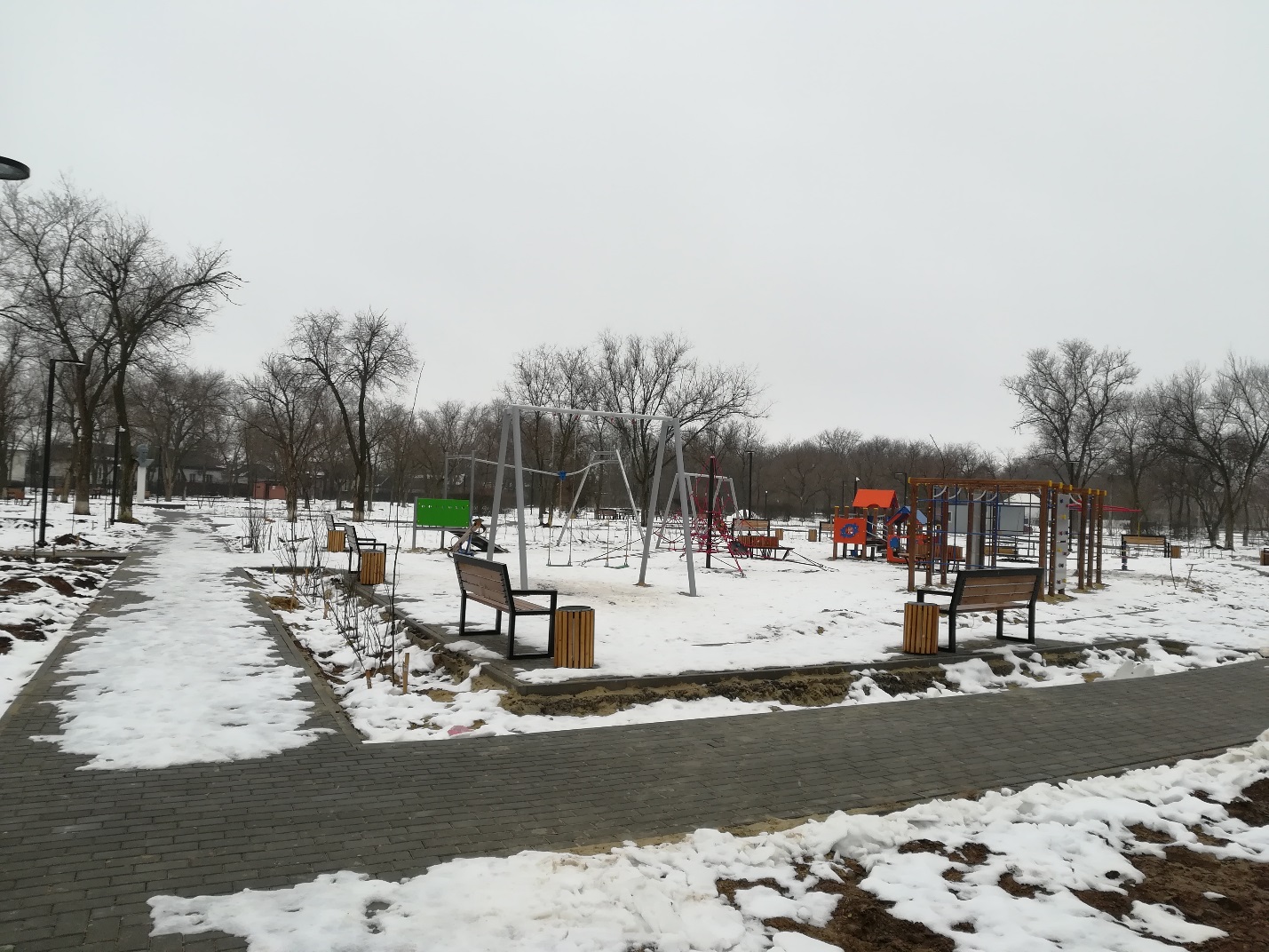 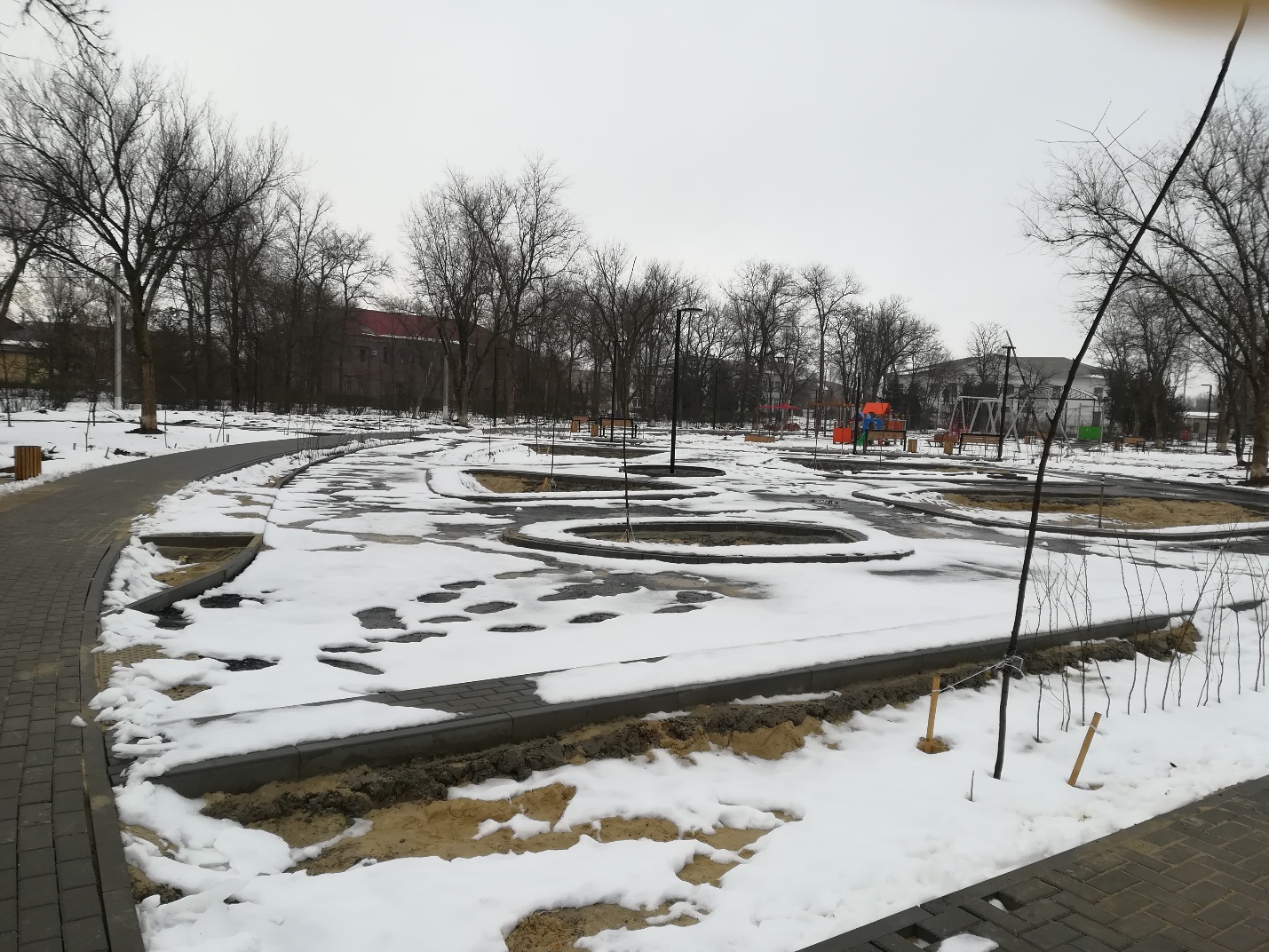 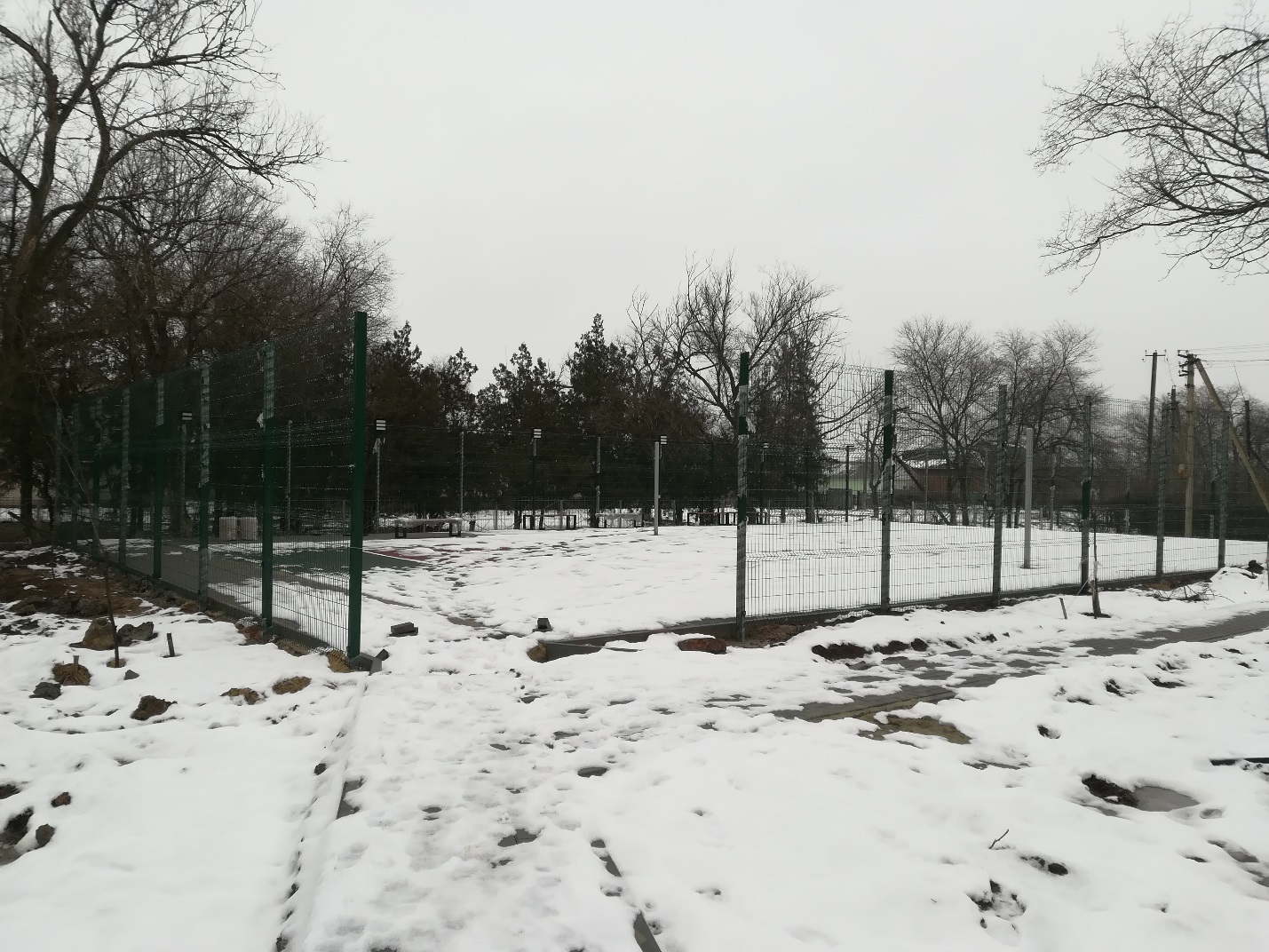 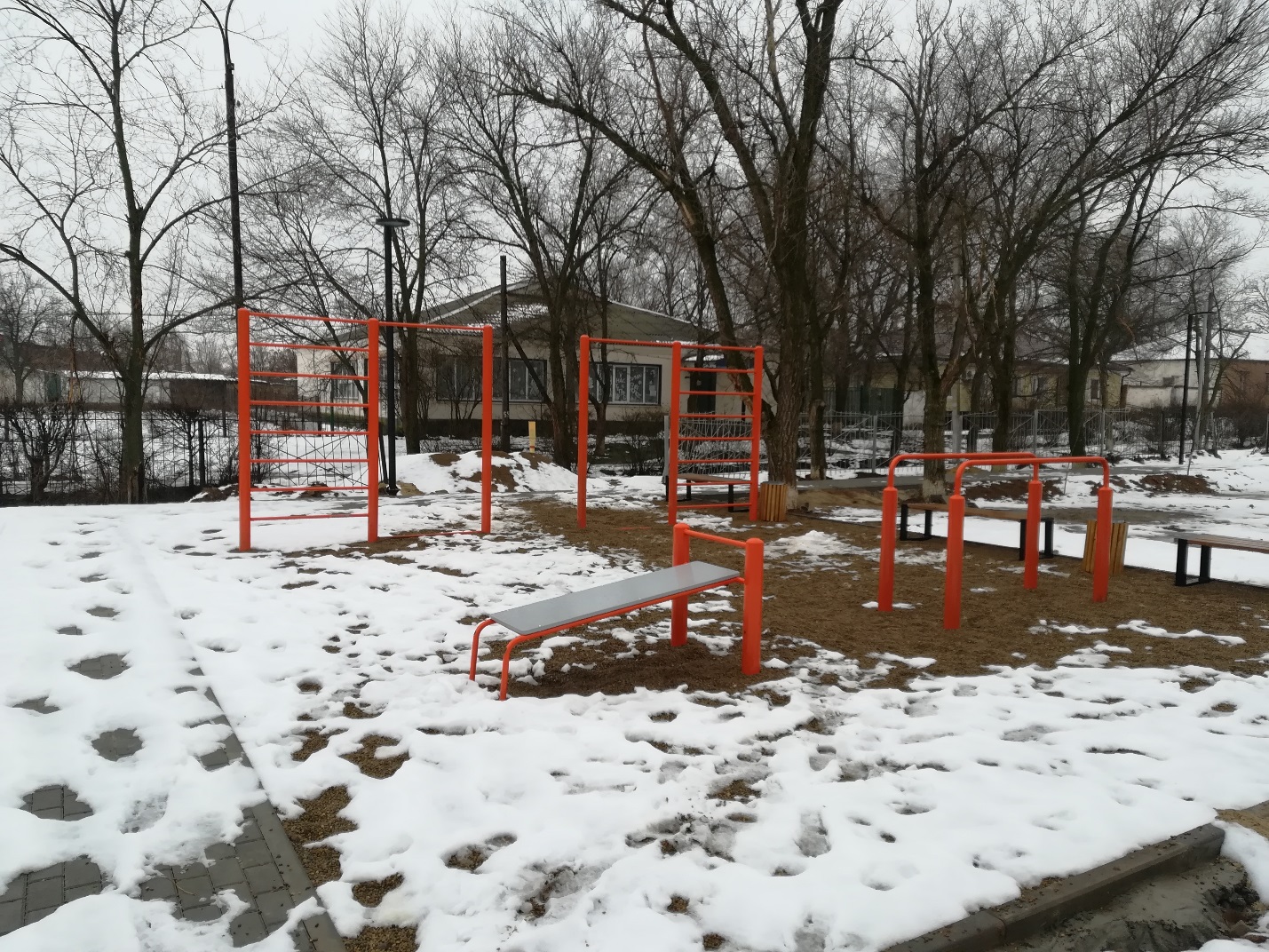 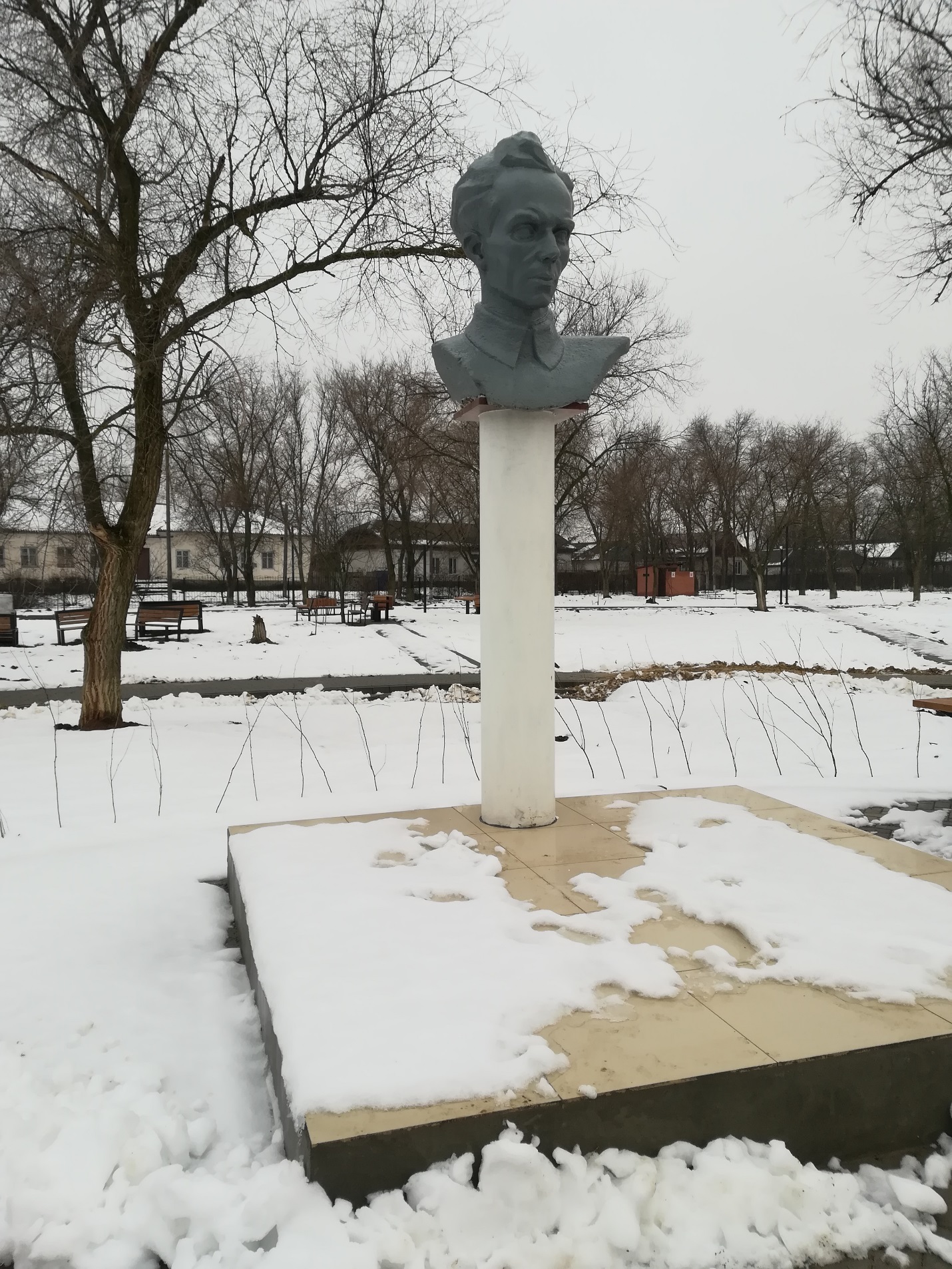 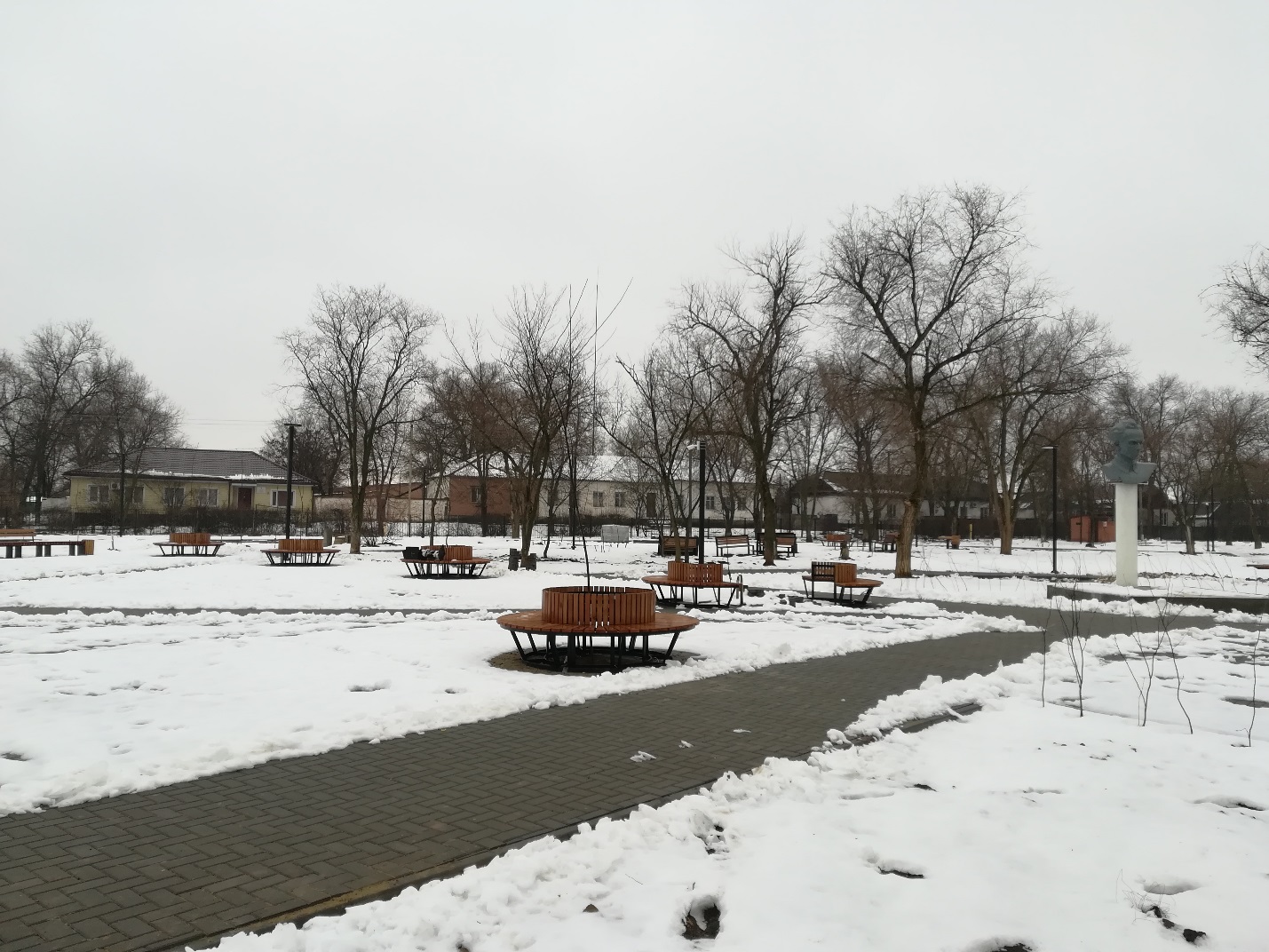 